СОВЕТ ДЕПУТАТОВГОРОДСКОГО ОКРУГА ГОРОД ЕЛЕЦЛИПЕЦКОЙ ОБЛАСТИ РОССИЙСКОЙ ФЕДЕРАЦИИшестого созыва 50 сессияР Е Ш Е Н И ЕОт 04.02.2022                                                              № 375Об установлении  границ территориидля осуществления территориальногообщественного самоуправления   
в пределах границ улицы Промышленная, улицы 1-я Речная, улицы Паженьская, улицы 2-я Речная, улицы Левобережная, переулка 3-й Лавский, переулка 4-й Лавский, переулка 5-й Лавский	Рассмотрев заявление инициативной группы граждан от 10.12.2021 с предложением об установлении границ территории для осуществления территориального общественного самоуправления, учитывая заключение прокуратуры города Ельца, рекомендательное решение постоянной комиссии Совета депутатов городского округа город Елец, руководствуясь Федеральным законом от 06.10.2003 № 131-ФЗ «Об общих принципах организации местного самоуправления в Российской Федерации», Уставом городского округа город Елец, Положением «О территориальном общественном самоуправлении в городском округе город Елец», Совет депутатов городского округа город Елец	РЕШИЛ:	1. Установить границы территории для осуществления территориального общественного самоуправления в пределах границ:          улицы Промышленная (четная сторона - дома с № 2 по № 42 и нечетная сторона - дома с № 1 по № 45), улицы 1-я Речная (четная сторона - дома с
№ 2 по № 32  и нечетная сторона - дома с № 1 по № 83), улицы Паженьская (нечетная сторона - дома с № 1 по № 9), улицы 2-я Речная (четная сторона - дома с № 2 по № 64 и нечетная сторона - дома с № 1 по № 79), улицы Левобережная (четная сторона - дома с № 2 по № 100 и нечетная сторона - дома с № 1 по № 41), переулка 3-й Лавский (четная сторона - дома с № 20 по
№ 32 и нечетная сторона - дома с № 15 по № 59), переулка 4-й Лавский (четная сторона - дома с № 2А по № 8 и нечетная сторона - дома с № 1 по 
№ 15), переулка 5-й Лавский (четная сторона - дома с № 26 по № 34 и нечетная сторона - дома № 27 и № 29) (схема границ - Приложение).	2. Опубликовать настоящее решение в Елецкой городской общественно-политической газете «Красное знамя».Председатель                                                                                      В.Н. Никонов                               Приложение                                                       к решению Совета депутатов городского округа город Елец от 04.02.2022  № 375Схема границ территории для осуществления территориального общественного самоуправления в  пределах границ:        улицы Промышленная (четная сторона - дома с № 2 по № 42 и нечетная сторона - дома с № 1 по № 45), улицы 1-я Речная (четная сторона - дома с№ 2 по № 32  и нечетная сторона - дома с № 1 по № 83), улицы Паженьская (нечетная сторона - дома с № 1 по № 9), улицы 2-я Речная (четная сторона - дома с № 2 по № 64 и нечетная сторона - дома с № 1 по № 79), улицы Левобережная (четная сторона - дома с № 2 по № 100 и нечетная сторона - дома с № 1 по № 41), переулка 3-й Лавский (четная сторона - дома с № 20 по№ 32 и нечетная сторона - дома с № 15 по № 59), переулка 4-й Лавский (четная сторона - дома с № 2А по № 8 и нечетная сторона - дома с № 1 по № 15), переулка 5-й Лавский (четная сторона - дома с № 26 по № 34 и нечетная сторона - дома № 27 и № 29)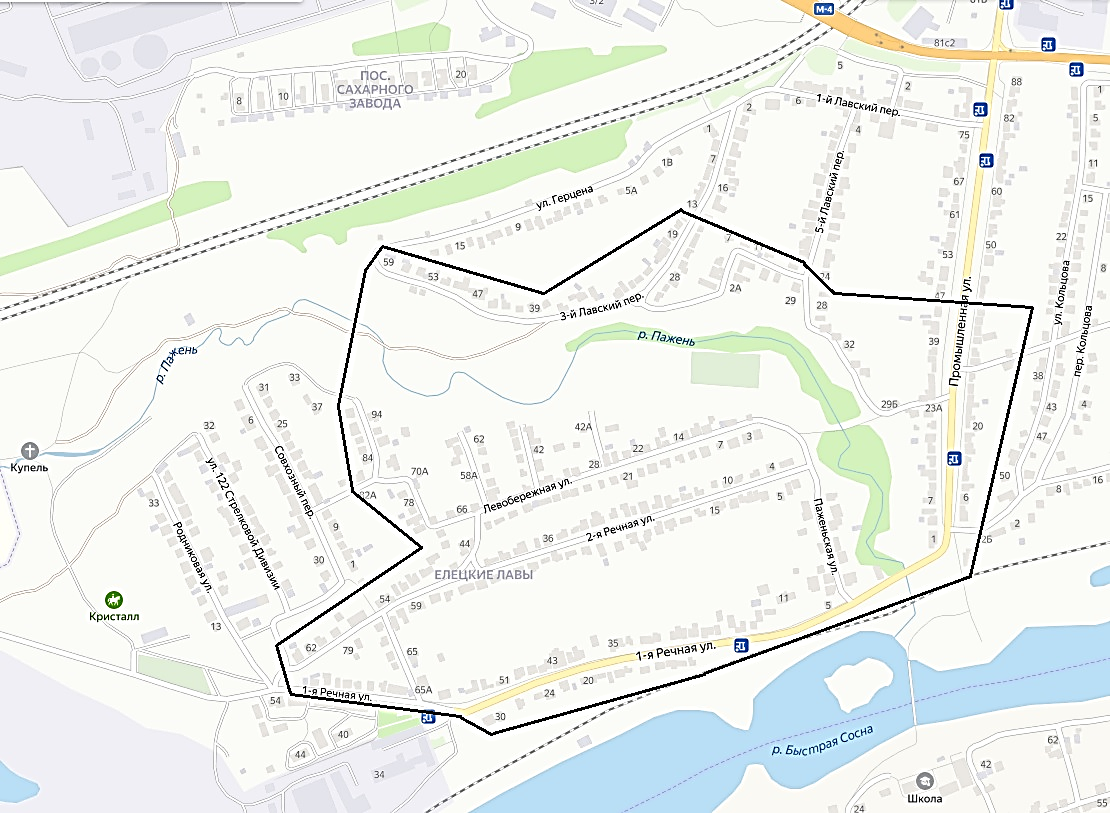 